                                             May 8, 2022Sunday Worship   Message Guest Speaker – Nicole Dickerson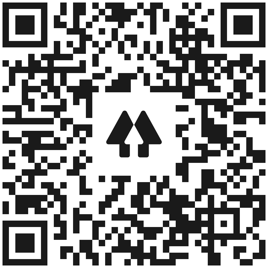                                                    Church Links                            sermon notes, music, giving, calendar   New World this week:        Mon. – May 9 – 9:00a.m (zoom)– Mon. Morning Men 	        Mon. – May 9 – 10:00a.m. -Prayer Quilt        Tues. – May 10 – 9:30a.m. – Bible Babes         Tues. - May 10 -  7:00pm – Worship Committee        Tues. & Thurs – May 10 & 12– 7:00p.m. – Yoga - Mini MAC        Thur. – May 12 – (Zoom) – 9:30am Pastor’s Bible Study         Thur. – May 12 – 6:30p.m. – Worship Rehearsal     Thur. – May 12 - 6:30p.m. – Men’s Bible Study     Sat. -   May 14 – 8:00am – UMM BreakfastComing Events:May 8 –12:00 - Spanish Sunday School                      Contact: Pastor ErendiraMay 8 – 5:00pm - Montclair May 13 – 10:00am - DaySchool Spring ShowMay 14 – 8:00am – UMM BreakfastMay 15 – 9:15am – Weslyan Roots Lessons		Current Prayer Requests:Carmen Ray in the loss of her son and step-mother, Townes Hickman (grandson of Warner & Denise), Rosa Collier, Ukraine, Zach Batiste, Cindy Galbaith’s nephews Kyle & Brent, Gerald & Dee Lancaster & family, Cary Davis, Mike Schmittinger, Betty Kollman, Rick & Pam Arthur, Lyla Kehr, Nathan Simerly, Donna Cherry’s B-I-L Gary, Emily Cherry Oliver, Becky Hays, Mary Rhodes’ sister Judy, Keith Scally’s mom, Bill Allen, Mary Murray, Lauren, Ella, Garret, NW Staff & Day School staff & Children